Муниципальное бюджетное учреждение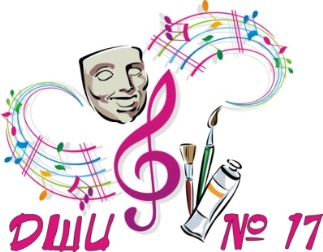 дополнительного образования«ДЕТСКАЯ ШКОЛА ИСКУССТВ № 17»городского округа Самара443079, г.Самара, ул. Гагарина, 58 , тел.(факс) 260-83-01ДОПОЛНИТЕЛЬНАЯ ОБЩЕРАЗВИВАЮЩАЯ ОБЩЕОБРАЗОВАТЕЛЬНАЯ ПРОГРАММА В ОБЛАСТИ МУЗЫКАЛЬНОГО ИСКУССТВА «ФОРТЕПИАНО», «СТРУННЫЕ ИНСТРУМЕНТЫ», «ДУХОВЫЕ ИНСТРУМЕНТЫ», «НАРОДНЫЕ ИНСТРУМЕНТЫ», «АКАДЕМИЧЕСКОЕ СОЛЬНОЕ ПЕНИЕ», «ХОРОВОЕ ПЕНИЕ»РАБОЧАЯ ПРОГРАММА УЧЕБНОГО ПРЕДМЕТА ИСПОЛНИТЕЛЬСКОЙ ПОДГОТОВКИ«ХОРОВОЙ КЛАСС»Самара 2016 г.Структура программы учебного предметаI.  Пояснительная записка Характеристика учебного предмета, его место и роль в образовательном процессеСрок реализации учебного предметаОбъем учебного времени, предусмотренный учебным планом образовательного учреждения на реализацию учебного предметаФорма проведения учебных аудиторных занятийЦель и задачи учебного предметаОбоснование структуры программы учебного предметаМетоды обученияОписание материально-технических условий реализации учебного предметаII.  Содержание учебного предмета Сведения о затратах учебного времениТребования по годам обученияIII.  Требования к уровню подготовки обучающихся IV.  Формы и методы контроля, система оценокАттестация: цели, виды, форма, содержаниеКритерии оценкиV.  Методическое обеспечение учебного процесса Методические рекомендации педагогическим работникамМетодические рекомендации по организации самостоятельной работы VI.  Списки рекомендуемой нотной и методической литературы Список рекомендуемых нотных сборниковСписок рекомендуемой методической литературыПояснительная запискаХарактеристика учебного предмета, его место и роль в образовательном процессе     Программа учебного предмета «Хоровой класс» разработана на основе и с учётом рекомендаций по организации образовательной и методической деятельности при реализации общеразвивающих программ в области музыкального искусства.     Хоровое исполнительство – один из наиболее сложных и значимых видов музыкальной деятельности. Учебный предмет «Хоровой класс» занимает особое место в процессе эстетического воспитания граждан, привлечению наибольшего количества детей к художественному образованию, их духовно-нравственного развития.     В детской школе искусств, где учащиеся сочетают хоровое пение с изучением предметов по теории и истории музыки, хоровой класс служит одним из важнейших факторов развития слуха, музыкальности детей, помогает обеспечить развитие значимых для образования, социализации, самореализации подрастающего поколения интеллектуальных и художественно-творческих способностей, личностных и духовных качеств.Срок реализации учебного предмета «Хоровой класс»     Срок реализации учебного предмета «Хоровой класс» для детей, поступивших в образовательное учреждение в первый класс в возрасте с 7 лет, занимающихся по общеразвивающим общеобразовательным программам составляет 4 года.Объём учебного времени, предусмотренный учебным планом образовательного учреждения на реализацию учебного предмета «Хоровой класс»:Форма проведения учебных аудиторных занятийФорма проведения учебных аудиторных занятий – групповая (от 11 человек) или мелкогрупповая (от 4-х до 10 человек).  Возможно проведение занятий хором совместно с обучающимися по инструментальным предпрофессиональным общеобразовательным программам (по основной и вариативной части) в соответствии с годами обучения следующими группами:младший хор: 1-4 классыили, при достаточном количестве учащихся в группах, может быть целесообразным  разделение учащихся 1-4 классов на младший и средний хор. Например:младший хор: 1-2 классысредний хор: 3-4 классыНа определённых этапах разучивания репертуара возможны различные формы занятий. Хор может быть поделён на группы по партиям, что даёт возможность более продуктивно прорабатывать хоровые партии, а также уделять внимание индивидуальному развитию каждого ребёнка.Цель и задачи учебного предмета «Хоровой класс» Цель:развитие музыкально-творческих способностей обучающегося на основе приобретённых им знаний, умений и навыков в области хорового исполнительства. Задачи:развитие интереса к классической музыке и музыкальному творчеству;развитие музыкальных способностей: слуха, ритма, памяти, музыкальности и артистизма;формирование умений и навыков хорового исполнительства;обучение навыкам самостоятельной работы с музыкальным материалом и чтению нот с листа;приобретение обучающимися опыта хорового исполнительства и публичных выступлений.Обоснование структуры учебного предмета «Хоровой класс»Обоснованием структуры программы являются рекомендации по организации образовательной и методической деятельности при реализации общеразвивающих программ в области искусства. Программа содержит следующие разделы:сведения о затратах учебного времени, предусмотренного на освоение учебного предмета;требования по годам обучения;требования к уровню подготовки обучающихся;формы и методы контроля, система оценок;методическое обеспечение учебного процесса.В соответствии с данными направлениями строится основной раздел программы «Содержание учебного предмета».Методы обученияДля достижения поставленной цели и реализации задач предмета используются следующие методы обучения:словесный (объяснение, разбор, анализ музыкального материала);наглядный (показ, демонстрация отдельных частей и всего произведения);практический (воспроизводящие и творческие упражнения, деление целого произведения на более мелкие части для подробной проработки и последующая организация целого, репетиционные занятия);прослушивание записей выдающихся хоровых коллективов и посещение концертов для повышения общего уровня развития обучающихся;индивидуальный подход к каждому ученику с учётом возрастных особенностей, работоспособности и уровня подготовки.Предложенные методы работы с хоровым коллективом в рамках предпрофессиональной программы являются наиболее продуктивными при реализации поставленных целей и задач учебного предмета и основаны на проверенных методиках и сложившихся традициях хорового исполнительства.Описание материально-технических условий реализации учебного предмета «Хоровой класс»Для реализации программы учебного предмета «Хоровой класс» должны быть созданы следующие материально-технические условия, которые включают в себя учебную аудиторию для занятий по учебному предмету «Хоровой класс» с роялем или фортепиано. Учебная аудитория должна иметь звукоизоляцию.Принятна Педагогическом совете«____» ______________ 20___ г.Протокол № _____УТВЕРЖДАЮДиректор МБУ ДО «ДШИ № 17»    г. о. Самара ________________ И.А.Балашова «____»_______________20____г.Приказ № _____                       Срок обучения1 – 4 классыМаксимальная учебная нагрузка (в часах)347,5Количество часов на аудиторные занятия278Количество часов на внеаудиторную (самостоятельную) работу69,5